Use your Place-Value Mat and Number Cards to show this number.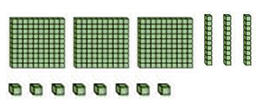 Show this number by placing base-ten blocks on your Place-Value Mat.423Use your Number Cards to show the number with a7 in the ones place,2 in the tens place, and8 in the hundreds place.In 348, which number isIn the ones place?In the tens place?In the hundreds place?Read this number.308Use your Place-Value Mat and Number Cards to show this number.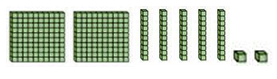 Show this number by placing base-ten blocks on your Place-Value Mat.320Read this number.750In 207, which number isIn the tens place?In the hundreds place?In the ones place?Use your Number Cards to show the number with a 6 in the tens place,7 in the hundreds place, and8 in the ones place.Show this number by placing base-ten blocks on your Place-Value Mat.407In 215, which number isIn the tens place?In the hundreds place?In the ones place?Read this number.707Use your Place-Value Mat and Number Cards to show this number.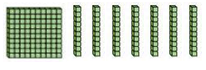 